С.В.Петрушкина, Шупашкарти  В.А. Архипов милиции генерал-майорĕ ячĕллĕ кадет шкулĕнче чăваш чĕлхипе литератури вĕрентекенÇĕнтерÿ çулĕсем: «Хыçра – Мускав!»(«Калуга – Тула – Мускав»( çул çÿрев урок сценарийĕ))Умĕн калани.Чăваш чĕлхипе ирттерекен класс тулашĕнчи ĕçсем ачасен пултарулăхне ÿстерме, харпăр хăй тĕллĕн шухăшлама, ĕçлеме тата уроксем хыççăнхи канăва усăллă йĕркелеме пулăшаççĕ.Класс тата класс тулашĕнчи ĕçсене ирттернĕ чухне ачасене пĕлÿ çеç мар, воспитани парассине те ялан асра тытатпăр.  Вĕсем программа материалĕпе çыхăнччăр, вĕренекенсен шухăш-ĕмĕчĕсене тивĕçтерччĕр, çав ĕçсене шкулти кашни вĕренекен активлă хутшăнччăр тесе тăрăшатпăр. Уроксем, мероприятисем вĕренекенсемшĕн те, ашшĕ-амăшĕшĕн те усăллă пултăр тетпĕр. Ачасем чăн-чăн патриотсем пулса ÿсчĕр тесе вĕренекенсене тăван халăх, Раççей культурипе тата ăс-хакăлĕпе туллин паллаштарса, ăша хывса хăварма хăнăхтаратпăр.Пирĕн шкулта экскурси мелĕпе кăмăл-сипет тата патриотизм воспитанине парасси – чи пĕлтерĕшлĕ направленисенчен пĕри.Кадетсемшĕн экскурси – вĕренÿпе воспитание чĕрĕ пурнăçпа çыхăнтармалли питĕ кирлĕ те пĕлтерĕшлĕ мел. Экскурси материалĕсемпе вĕренÿре усă курни тишкерекен пулăмсен пĕтĕмĕшле саккунĕсене курăмлăн уçса пама пулăшать, вĕренекенсене тем те пĕлме хавхалантарать, пултарулăха хăй тĕллĕн аталантарма илĕртет. Республикăри тата çĕршыври ытти хуласене экскурсипе кайса килни-предметсен хушшинчи çыхăнăва тытса пыма пулăшакан витĕмлĕ мел пулса тăрать. Ачасем тăван тăрăха юратма, ĕç çыннисене тата ветерансене хисеплеме вĕренеççĕ, тăван вырăнсем çинчен, юнашар пурăнакан çынсем пирки ытларах пĕлсе çитĕнеççĕ. Вĕсем темĕнпе те кăсăкланма тытăнаççĕ, тĕрлĕ фактсене интересленсе тĕпчеме пуçлаççĕ, тăван халăхăн, юратнă хулан историне çеç мар, кÿршĕллĕ вырнаçнă хуласен кун-çулне те тарăннăн пĕлсе çитеççĕ. Çак сценарире илсе кăтартнă çул çÿреве эпир класĕпе кайса килтĕмĕр. Вăл ачасен чунĕнче тарăн йĕр хăварчĕ. Кайран вара Çĕнтерÿ маршручĕ тăрăх эпир урок-çул çÿрев йĕркелерĕмĕр. Çакнашкал уроксене хатĕрлеме ытти вĕрентĕкенсене те сĕнесшĕн эпĕ, мĕншĕн тесен вĕсем кăсăклăн та чĕррĕн иртеççĕ, ачасене тĕллевлĕн ĕçлеме хăнăхтараççĕ, темиçе шкул дисциплине пĕр тĕвве çыхаççĕ.Асăрхаттарни.Пирĕн вĕренÿ учрежденийĕ кадет шкулĕ пулнă май, эпир урокра çар дисциплинин пайрăшĕсемпе, çар сăмахĕсемпе усă куратпăр. Çавăнпа сценарие çар хушăвĕсене, çар тытăмлăхне кĕртнĕ. Кадет мар шкулта вĕрентекенсемшĕн, паллах, «Смирно!», «Вольно!» йышши хушусем, урок вăхăтĕнчи кĕске докладсем кирлех мар. Çапах та хамăр ирттернĕ çул çÿрев урокĕн «кадетлăхне» кăтартас тесе урокăн хăш-пĕр евĕрлĕхĕсене çавăн пекех хăварас терĕм.Урок юхăмĕУшкăн ертÿçи: Класс, смирно! Хисеплĕ Светлана Вячеславовна,  класс мероприятие хатĕр! Ушкăнра 13 ача, урокра пурте пур, никам та чирлемест. Ушкăн ертÿçи– Михаил Васильев.Вĕрентекен: Пирĕн девиз… Ачасем: Чун – Турăшăн, Пурнăç – Тăван çĕршывшăн, Тивĕç – çынсемшĕн, Чыс – хамăршăн!Вĕрентекен:  Сывлăх сунатăп, ачасем!Вĕрентекен: Тăван çĕршывăн Аслă вăрçи вĕçленнĕренпе нумай çул иртрĕ. Çав йывăр та хăрушă тапхăрти халăхăн, çĕршывăн паттăрлăхĕ пире ытларах та ытларах тĕлĕнтерет. Çынсем кар тăрса, пĕр чунлăн та пĕр шухăшлăн пулса хаяр та вăйлă тăшмана ĕнтернĕ.Раççей Федерацийĕн Президенчĕ В.В. Путин сĕннипе РФ Культура министерстви Аслă Çĕнтерÿ 70 ул тултарнă ятпа «Çĕнтерÿ маршручĕсем» проект йĕркелерĕ. Эпир те, кадет шкулĕнче вĕренекенсем, çак проекта хутшăнтăмăр. Çуллахи каникулта «Хыçра – Мускав!» çарпа патриотизм маршручĕпе çул çÿреве кайса килтĕмĕр. Паян эпир çул çÿреври туйăмсене, хамăр пулнă вырăнсене тепĕр хут аса илĕпĕр. Тискер вăрçăра пуçне тайман совет салтакĕ çинчен калаçăпăр. Тăшманпа темĕнле ют çынсем çапăçман, юмахри паттăрсем килмен вăрçă хирне – пирĕн асаттесем-асаннесем тухнă вилĕмлĕ тытăçăва, вĕсем туптанă Аслă Çĕнтерĕве. Чăваш Енрен юнлă вăрçăна 208 пине яхăн çын кайнă, вĕсенчен 106 пин салтак каялла таврăнайман. Пирĕн 71 ентеш (вĕсенчен 19-шĕ вилнĕ хыççăн), тата республика тулашĕнчи 22 чăваш Совет Союзĕн Геройĕ звание тивĕçнĕ, 16 салтак Слава ореденĕн тулли кавалерĕ. Вăрçă çулĕсенче Чăваш Енрен 51  генерал, 5 адмирал тухнă.Халĕ вара пурте экран çине пăхатпăр. Пирĕн умра çул çÿрев картти.   Тухса кайрăмăр класпа, 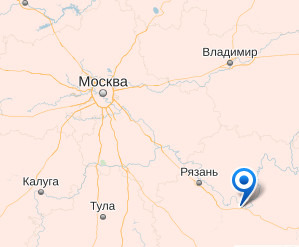 «Хыçра – Мускав!» маршрутпа.Çĕршывăн тĕп хулине –Выртрĕ пирĕн çул çÿрев.Вĕренекенсем курни-илтни, пĕлни çинчен   каласа  пама тытăнаççĕ. Çул çÿревре тунă сăн ÿкерчĕксене урок тăршшĕпех кăтартатпăр. Ачасен сăмахне тарăнлатса кăтартма, урок тапхăрĕсене вăйлатма Интернетран илнĕ информаципе, фотосемпе те усă куратпăр.1-мĕш калакан: Мускавра эпĕ иртни тата хальхи çинчен те, çĕннине  те нумай пĕлтĕм. «Мосфильм» киностудире ĕлĕкхи машинăсемпе, кÿмесемпе, ытти хатĕрсемпе паллашрăмăр. Вĕсемпе халĕ те усă кураççĕ! Строительсем кино ÿкерме пысăк декорацисене хăпартнине те куртăмăр. «Мосфильм» умĕнче, тÿремре, вăрçăра пуç хунă киностуди ĕçченĕсене чысласа лартнă обелиск пур. Юнашарах «Оптимизмла трагеди» картина валли монумент та хăпартнă. Хăюлăхпа паттăрлăха сăнарлакан символ вăл. 2-мĕш калакан: Мускав Кремльне курса çаврăнни те асра юлчĕ: вăтам ĕмĕрсенчи çар-хÿтĕлев архитектури авалхи вырăс зодчествин чапа тухнă палăкĕсем, Успенски, Благововещенски, Архангельски соборсене, Чан-патшана, Тупă-патшана, аслă Иван чан-турулне (колокольня) унччен телевизорпа кăна курнă тăк, халĕ хамăр куçпа куртăмăр. Кремельти Иван тÿрĕмĕнче те – Раççей Федерацийĕн ĕçлĕхлĕ тата административлă центрĕнче – чарăнса тăтăмăр.3-мĕш калакан: Мускавра эпир «42-мĕш бункера» – Таганкăри запасри команда пунктне кайрăмăр. Вăл çĕр айне 18 этаж анать – 60 метр тарăнăш. Тултан пăхма çак пункт ахаль çурт пек анчах,чăннипе вара вăл- тимĕр бетон конструкци.4-мĕш калакан: Бункерта çынсене вăрттăн коридорсем, складсем, залсем витĕр илсе тухаççĕ..  Экскурсие хутшăннисем кунта упранакан тĕрлĕ хĕç-пăшалпа, техникăпа паллашаççĕ. 5-мĕш калакан: Бункерта çĕршывăн вăл вăхăтри ертÿçи Иосиф Сталин валли тунă кабинет та пур.Вĕрентекен: Бункера анма пире ятарлă пропуск та пачĕç. (Пропускне кăтартать.) Ядерлă взрыва та чăтса ирттерме пултаракан команда пункчĕ хăй тĕллĕн кăна (автономлă) чылай хушă ĕçлеме пултарнă. Салтаксен çар дежурствинче пĕтĕмĕшле 3 уйăх тăма май пулнă. Паян кунччен те Таганкăри «42-мĕш бункер» юрăхлă, ĕçлевлĕ. Жуков кун-çулне пĕлме,Музейсемпе паллашма,Аслă вăрçа тĕпчеме Мускавран КалугăнаКайрăмăр эпир вара.6-мĕш калакан: Калугăра эпир «Çĕнтерÿ маршалĕ» чыслă ята тивĕçнĕ Г.К. Жуковăн музейĕнче пултăмăр. 7-мĕш калакан: Георгий Константинович 1896 çулта декабрĕн 1-мĕшĕнче, Калуга облаçĕнчи Стрелковка ялĕнче çуралнă. 8-мĕш калакан: 1915 çулта вăл 1-мĕш тĕнче вăрçине кайнă.9-мĕш калакан: Жуков Георгий хĕресне икĕ хутчен тивĕçнĕ. Çак хĕрес вăл вăхăтра салтаксемпе унтер-офицерсене паракан чи пысăк награда шутланнă.Вĕрентекен: Жуков хушамата эпир пурте мăнаçлăн калатпăр, мĕншĕн тесен вăл паттăр çын, Совет Союзĕн чи пултаруллă çар пуçĕсенчен пĕри пулнă. Тăван çĕршыва  хÿтĕлес çĕре, аслă Çĕнтерÿре унăн тÿпи питĕ пысăк.2-мĕш калакан: Унăн ашшĕпе амăшĕ хресченсем пулнă. 1941 çулта Г.К. Жуков Хĕç-пăшаллă вăйсен Тĕп штабĕн начальникĕ пулса ĕçленĕ. Кĕске вăхăтрах çĕршывăн çар тĕрекне çирĕплетме нумай ĕç туса ĕлкĕрнĕ.3-мĕш калакан: Тăван çĕшывăн Аслă вăрçинче Георгий Константинович чи хĕрÿ участоксенче, чи йывăр вырăнсенче пулнă. «Çĕнтерÿ маршалне» пирĕн халăх халĕ те питĕ хисеплет, унпа тивĕçлипе мухтанать.10-мĕш калакан: Г.К. Жуков – Совет Союзĕн Маршалĕ, тăватă хутчен Совет Союзĕн Геройĕ, икĕ хутчен «Çĕнтерÿ» орденăн кавалерĕ. Тăван çĕршывăн Аслă вăрçинче вăл Тĕп штаб начальникĕ, фронт командующийĕ, Аслă Главнокомандующин заместителĕ пулнă.Вĕрентекен: Çул çÿревĕн тепĕр пункчĕ – «Ильински рубежĕсем». Экскурсовод пĕр куççÿлленсе, пĕр мăнаçланса каласа пачĕ совет çĕрĕсен паттăрлăхĕ çинчен. Хамăр та ăна пĕр сас кăлармасăр, сывламасăр тенĕ пек итлерĕмĕр, кашни сăмаха ас туса юлма тăрăшрăмăр. «Ильинские рубежи»  çарпа истори музейĕ чуна тыткăнларĕ. Тавралăха курса çаврăнни, ДОТсене кĕрсе тухни халĕ те куç тулли тăрать. Хăвна вăрçă вăхăтне лекнĕнех туятăн кунта. Çапăçусем вăхăтлăха çеç лăпланнă тапхăр пек. Кăшт тăрсанах таçта танк  моторĕсен  кĕрлевĕ илтĕнсе  каяссăнах туйăнать. Вара каллех тупăсем пеме тытăнаççĕ тейĕн. Çитрĕмĕр-ха Тулăна, Хĕç-пăшалпа паллашма.Пĕтереймĕн каласаМĕн-мĕн пуррине кунта. Пĕремĕк тути вара, Паянччен манăн асра.11-мĕш калакан: Тулăри Кремль тĕлĕнтерчĕ. Ăна нихăçан нимĕнле тăшман та илеймен, фашистсем те кĕреймен унта.12-мĕш калакан: «Тула крайĕн çар историйĕн музейĕ» питĕ пуян. Шкулта истори урокĕсенче тишкернĕ пулăмсемпе çĕнĕрен тĕл пулни чуна хавхалантарать! Сăмахран, «Кулик хирĕнчи çапăçу» экспозици патĕнче хумханмасăр тăма май çук. 10-мĕш калакан: «Тулăри хĕç-пăшал музейĕ» пирĕн çĕршыври чи ватă музейсенчен пĕри. Кунта Тулăри çар завочĕсем кăларнă экспонатсем упранаççĕ. Питĕ, питĕ интереслĕ! Чи асра юлнă самант – «Тула хулине хÿтĕлени» квест-вăйă. Хамăра чăн-чăн салтаксем пекех туйрăмăр, хĕ-пăшал та сÿтсе пуçтартăмăр. 1941 çулта Тула хулинче панă апата та тутанса куртăмăр: 150 грамм çăкăр тата кишĕр чейĕ пулчĕ вăл.Вĕрентекен: Тула хули мĕн авалтанах Ока тăрăх лартса тухнă карман-хуласен тытăмне кĕнĕ. Çак хÿтĕлев тытăмне ытарлăн «Пояс святой Богородицы» тесе те калаççĕ.1941 çулта Мускав патĕнчи çапăçура та Тула хулин çар пĕлтерĕшĕ питĕ пысăк пулнă. Халĕ вара класра пĕчĕк квест-вăйă ирттерĕпĕр. Кашни ушкăна хăйне евĕрлĕ ĕç пулать.Квест-вăйă йĕрки. 1-мĕш ушкăн  Калашников автоматне салатса пуçтарса ăмăртать. 2-мĕш ушкăн  çул çÿревĕн сăн ÿкерчĕкĕсене тĕрĕс вырнаçтарса тухать: хамăр хăш вырăнта пулнине йĕркипе кăтарать. Çакăн хыççăн ачасем фотографисемпе усă курса «Боевой листок» кăлараççĕ, çул çÿрев маршрутне сăнарлаççĕ.3-мĕш ушкăн çапăçура малтанхи пулăшăва мĕнле памаллине кăтартать. Ачасене медицина хатĕрĕсемпе тивĕçтеретпĕр. Ушкăн вĕсемпе мĕнле усă курмаллине каласа парать, «сурансене» çыхса кăтартать.Вĕрентекен: Мускав патĕнчи хаяр çапăçусенче паттăррăн пуç хунă салтаксене чыс та мухтав. «Хыçра Мускав!» урок-çул çÿреве эпир пĕчĕк викторинăпа вĕçлĕпĕр. (Ăмăртăва паçăр уйăрнă 3 ушкăн хутшăнаççĕ.) 1942 çулхи кăрлач уйăхĕнче «Правда» хаçатăн корреспонденчĕ Петр Лидов тата «Комсомольская правда» хаçатăн корреспонденчĕ Сергей Любимов диверсант хĕр-упраçăн паттăрла вилĕмĕ çинчен очерксем пичетлесе кăларнă.Çак очерксемпе хавхаланса хăш чăваш поэчĕ поэма çырнă? (П.П. Хусанкай.) Поэма мĕн ятлă? («Таня».)Паттăр диверсанткăн чăн ячĕ мĕнле? (Зоя Космодемьянская.)Мускав облаçĕнчи хăш ялта тыткăна лекнĕ вăл? (Петрищево.)Тăван çĕршывăн Аслă вăрçинче 80 ытла хĕрарăм Совет Союзĕн Геройĕ ятне тивĕçнĕ. Зоя Космодемьянская вĕсенчен миçемĕшĕ пулнă? (Зоя Космодемьянская аслă вăрçăра çак звание хĕрарăмсенчен чăн малтан тивĕçнĕ. Герой ятне ăна 1942 çулхи нарăсăн 16-мĕшĕнче панă)Тăван çĕршыв ирĕклĕхĕшĕн миçе çулта пуç хунă паттăр хĕр? (18 çулта.)Викторина хыăн ул ÿрев пĕтĕмлетĕвĕсене туни, ушкăнсен ăмăртăвĕнче уйрăмах хастар пулнă ачасене палăртни. Урока вĕлесе ура ине тăрса пурте пĕрле кадет гимне юрлани.Хыççăн калани. Компьютер технологийĕсем пулăшнипе паян хуть те мĕнле виртуаллă çул-çÿрев ирттерме май пур. Чи кăсăкли - çак меслетпе сĕм авалхи вăхăтсене çитсе курма пулать. Атилла тапхăрĕпе, Алмуш элтепер Атăлçи Пăлхарне никĕсленипе паллашма нимĕн те чăрмантармасть. Регион компоненчĕсемпе ятарлă урокра туллин усă курас тесен интеграл мелĕпе ĕçлемелле, ытти дисциплинăсен темисене анлăн кĕртмелле.